BON DE COMMANDE FRUIT DOMSEMAINE 24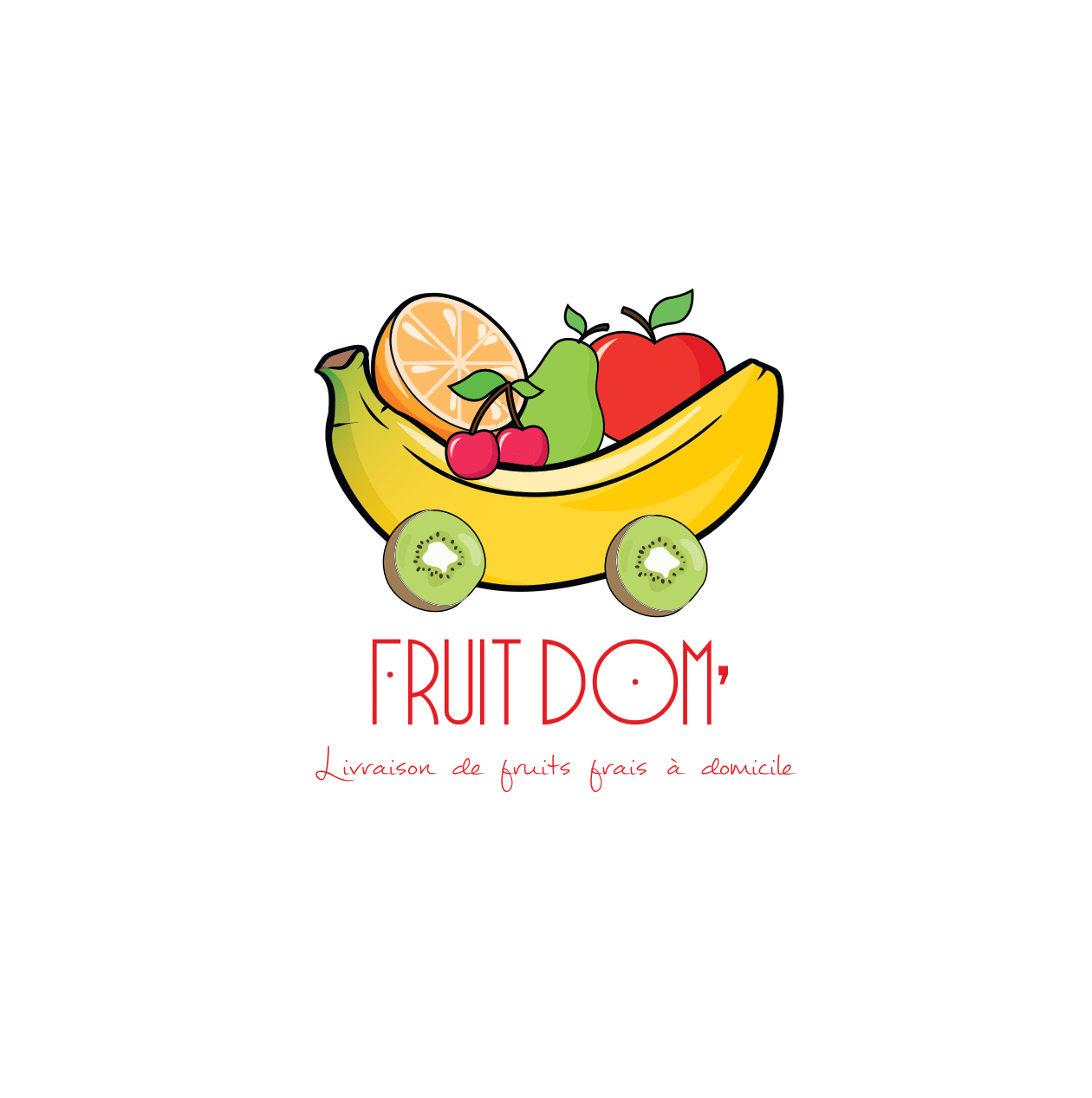 Nom et Prénom :Adresse :Ville :Téléphone :Heure de livraison : Fin de matinée (11h-13h) (si possible)Début après midi (14h-16h)Après midi (16h-18h)Les poids peuvent légèrement varier. Ce bon de commande vous permettra d’avoir un ordre d’idée. Le prix final vous sera communiqué le samedi matin par SMS.   Minimum de commande: 15€ (hors frais de transport)   Fin de prise de commande le Jeudi midi        N’oubliez pas vous pouvez désormais passer commande depuis notre site internet  https://fruit-dom.fr/ * Frais de livraison : Varie selon les villes (entre 2€ et 10€) n’hésitez pas à nous poser la question sur Facebook, mail ou même par sms Merciiiiii à vous L’équipe FRUIT DOM’07.49.87.71.93fruitdomicile@gmail.comhttps://fruit-dom.fr/Commentaires : PROMO DE LA SEMAINE(SELON ARRIVAGE)CITRON JAUNE : 5 PIÈCES POUR 2€CITRON VERT : 4 PIÈCES POUR 2.50€COURGETTE : 2 KG POUR 3.00€MANGUE : 3 PIÈCES POUR 3,00€MELON PETIT : 2 PIÈCES POUR 4€PAMPLEMOUSSE : 10 PIÈCES POUR 3.00€CONCOMBRE : 2 PIÈCES POUR 1.20€MINI CONCOMBRE : 5 PIÈCES POUR 1,20 €FRUIT DE LA PASSION : 5 PIÈCES POUR 3.00€FRAMBOISE : 2 BARQUETTE DE 125G À 3€FRAISE GARIGUETTE : 2 BARQUETTE DE 250G À 5€ORANGE A JUS : 2 KG POUR 2.95€ORANGE TABLE: 2 KG POUR 3€SALADES: 2 PIÈCES POUR 2€ARTICHAUT : 4 PIÈCES POUR 2,95€AVOCAT  : 5 PIÈCES POUR 2.50€POMME DE TERRE: 5 KG POUR 4€                              HERBES DIVERSE : 1€/BOTTEPOMME CHANTECLERC : 2 KG À 4€POMME ROYAL GALA : 2 KG À 3€POMME GOLDEN  : 2 KG À 3€ORIGINEDESCRIPTIONQUANTITÉPIÈCE/KG/BARQUETTEPRIX *COMMENTAIRESLÉGUMES FRANCEPDT SPUNTAKG1.50€/KGFRANCEPDT  5KGLOT4€/LOTFRANCEOIGNON JAUNEKG1.20€/KGFRANCEOIGNON ROUGESKG1.80€/KGFRANCEOIGNON BOTTESPIÈCE1.50€/BOTTEFRANCEÉCHALOTEKG3.95€/KGFRANCEAIL ROSEKG6.95€/KGFRANCE RADIS ROSEBOTTE1.80€/PIECEFRANCECAROTTES VRACKG1.60€/KGFRANCECAROTTES BOTTESPIÈCE2.50€/KGFRANCEPOIREAUXKG2.95€/KGITALIE COURGETTEKG1.99€/KGITALIE COURGETTE JAUNEKG2.50€/KGITALIECOURGETTE2KG3.00€/LOTESPAGNEAUBERGINEKG1.99€/KGPOIVRON MIX COULEUR KG2.95€/KGESPAGNEBROCOLIKG2,95€/KGFRANCECHAMPIGNON BLANCKG2.95€/KGFRANCEBETTERAVE CUITEKG2.95€/KGFRANCETOMATE KG1.95€/KGFRANCETOMATE “COEUR DE BOEUF”KG3.95€/KGFRANCETOMATE SAVEURS KG 3.95€/KGFRANCE PETIT POIS KG3,95€/KGFRANCE HARICOT VERTKG3,95€/KGFRANCE HARICOT COCO PLATKG2,95€/KGFRANCE ASPERGE BLANCHE KG6,95€/KGSELON ARRIVAGETOMATE CERISEKG4,95€/KGFRANCECONCOMBREPIÈCE0.80€/PIECEFRANCEMINI CONCOMBRE5 PIÈCES1.20€/LOTFRANCECONCOMBRE2 PIÈCES1.20€/LOTSELON ARRIVAGEARTICHAUT4 PIÈCES2.95€SALADEFRANCEFEUILLE DE CHÊNESPIÈCE1.20€/PIECEFRANCEBATAVIAPIÈCE1.20€/PIECEFRANCEBATAVIA2 PIÈCES2.00€/LOTREUNIONFEUILLE DE CHÊNES2 PIÈCES2,00€/LOTFRUITSFRANCE POMME ROYAL GALAKG1.95€/KGFRANCEPOMME GOLDENKG1.95€/KGESPAGNEORANGE TABLEKG1.90€/KGESPAGNE ORANGE TABLE 2 KG3,00€ESPAGNEORANGE A JUSKG     1.80€/KGESPAGNEORANGE A JUS3 KG3,95€/LOTREUNIONFRUIT DE LA PASSION5 PIÈCES3,00€/LOTANTILLEBANANEKG1.95€/KGAFRIQUE DU SUD RAISIN ROUGE KG3.99€/KGESPAGNECITRON JAUNE5 PIÈCES2,00€/LOTBRÉSILCITRON VERT4 PIÈCES2.50€/LOTLOT AVOCAT5 PIÈCES2,50€ LOTBRÉSILMANGUE3 PIÈCES3,00€ LOTBRÉSIL MANGUE1 PIÈCE1,95€/PIÈCECOSTA RICA   ANANAS PIÈCE2,50€/PIÈCESELON ARRIVAGEFLORIDEKIWI VERT6 PIÈCES2,00€/LOTFLORIDEKIWI JAUNE4 PIÈCES3,00€/LOTFLORIDEPAMPLEMOUSSE10 PIÈCES3.00€/LOTESPAGNE/ITALIEPASTÈQUE ENTIEREKG1.00€/KGESPAGNE/ITALIEPASTÈQUE 1/4KG1.85€/KGESPAGNE/ITALIEPASTÈQUE 1/2KG1.50€/KGESPAGNENECTARINEKG3.95€/KGESPAGNEPÊCHEKG3.95€/KGESPAGNEPÊCHE PLATEKG2.95€/KGESPAGNEABRICOTKG3.95€/KGFRANCE FRAISE GARIGUETTE250G2,95€/PFRANCE FRAISE GARIGUETTE2 X 250G5 €/PESPAGNE FRAISE500G3,95/PFRANCECERISEKG6,95€/KGFRAMBOISE2 X 125G3.00€/PFRAMBOISE125G1,95€/PMYRTILLE125G1,95€/PMAROC MELON PETITPIÈCE1,80€/PMAROC MELON PETIT2 PIÈCES3€/LOTFRANCE BASILICBOTTE1€/BOTTESELON ARRIVAGEFRANCE CORIANDRE BOTTE1€/BOTTESELON ARRIVAGEFRANCE MENTHEBOTTE1€/BOTTESELON ARRIVAGEFRANCE BASILICBOTTE1€/BOTTESELON ARRIVAGEFRANCE PERSILBOTTE1€/BOTTESELON ARRIVAGETOTAL